                                                                                                                                                                                                                                                                                                                                                                                            РОССИЙСКАЯ КИНОЛОГИЧЕСКАЯ ФЕДЕРАЦИЯ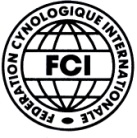 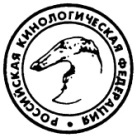 КРКФОО «ЗВЕЗДА ЗАПАДА – КАЛИНИНГРАД»KRKFOO "WEST STAR - KALININGRAD"   International Dog Show «SOZVEZDIE PSOV»	25.07.2021 CACIB - FCI – RKFЗАЯВОЧНЫЙ  ЛИСТ  УЧАСТНИКА  КОНКУРСА
COMPETITITON  MEMBER  ENTRY  FORMТолько для собак, записанных на выставку, прошедших экспертизу и получивших оценку не ниже «ОЧЕНЬ ХОРОШО»Конкурс питомников / Kennelcompetition
(4 собаки одной породы, рожденные в одном питомнике, имеющие одну приставку /4 single breed dogs with same kennel name)Конкурс пар / Couple competition
(2 собаки одной породы, кобель и сука, принадлежащие одному владельцу /2 single breed dogs, dog and bitch which belong to one owner)Конкурс производителей / Progeny competition
(4 потомка одной собаки, кобеля или суки / 4 offspringsofonedog, bitch)Конкурс Юный хэндлера / Progeny Junior Handler__________________________________(линия отреза)_____________________________International Dog Show «SOZVEZDIE PSOV» 25.07.2021 	CACIB - FCI – RKFУЧАСТНИК КОНКУРСАОтрывной талон остается у   владельца. Предъявляется вместе с квитанцией об оплатеБез копии чемпионского или рабочего сертификата собака записывается в ОТКРЫТЫЙ класс. Заявочный лист рассматривается ТОЛЬКО при наличии копии родословной. Ответственность за ошибки несет заявитель, исправления и добавления вносится не будут.Контактные телефоны для справок 8 (4012) 611-837, 522-028 Звезда Запада-Калининград; E-mail: dogzapad@bk.ru  http://zvezda-zapada39.ru ПОРОДАBREEDЗАВОДЧИКBREEDERНАЗВАНИЕ ПИТОМНИКАKENNELNAMEПОРОДАBREEDКЛИЧКАКОБЕЛЯ
NAME of DOGКЛИЧКАСУКИ
NAME of BITCHВЛАДЕЛЕЦOWNERПОРОДАBREEDКЛИЧКА ПРОИЗВОДИТЕЛЯ/ (ПРОИЗВОДИТЕЛЬНИЦЫ)ВЛАДЕЛЕЦ ПРОИЗВОДИТЕЛЯOWNERИмя участникаName JuniorИмя участникаName JuniorИмя участникаName JuniorГРУППА МЛАДШАЯс 9 до 13 летГРУППА МЛАДШАЯс 9 до 13 летГРУППА МЛАДШАЯс 9 до 13 летГРУППА СТАРШАЯс 14 до 18 летГРУППА СТАРШАЯс 14 до 18 летГРУППА СТАРШАЯс 14 до 18 летПОРОДАКЛИЧКААДРЕССADDRESSАДРЕССADDRESS№ ТЕЛЕФОН№ TELEPHONE№ ТЕЛЕФОН№ TELEPHONEСУММАСУММАE-mailE-mailДАТАРЕГИСТРАЦИИDATE OF REGISTRATIONДАТАРЕГИСТРАЦИИDATE OF REGISTRATIONПОДПИСЬ SIGNATUREКонкурсProgenyПОДПИСЬ SIGNATURE